Анкета учасникаФедоренко Віра Юріївна Дата народження: 14.07.1976 р.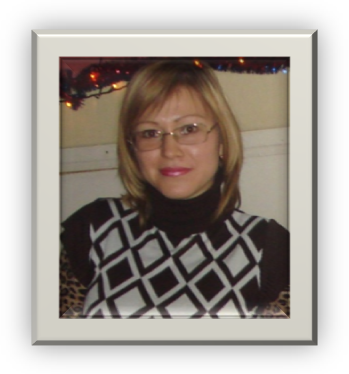 Мелітопольська гімназія № 92000 рік , МДПІ11 років4 рокиСпеціаліст ІІ категоріїГрамоти:за сумлінну працю та підготовку переможця ІІ (міського) етапу Всеукраїнської учнівської олімпіади з української мови та літератури;за сумлінну працю з обдарованими учнями, творчу майстерність у роботі шкільної газети «У дев’яточку!»за активну творчу роботу з підготовки команди 6-А класу «Апельсин» гри «Котигорошко» та покрашення іміджу НВК №9;   подяка за підготовку переможців на Всеукраїнській виставці  молодіжних видань «Молодіжний акцент» у м. Запоріжжя.                                                                                                                  